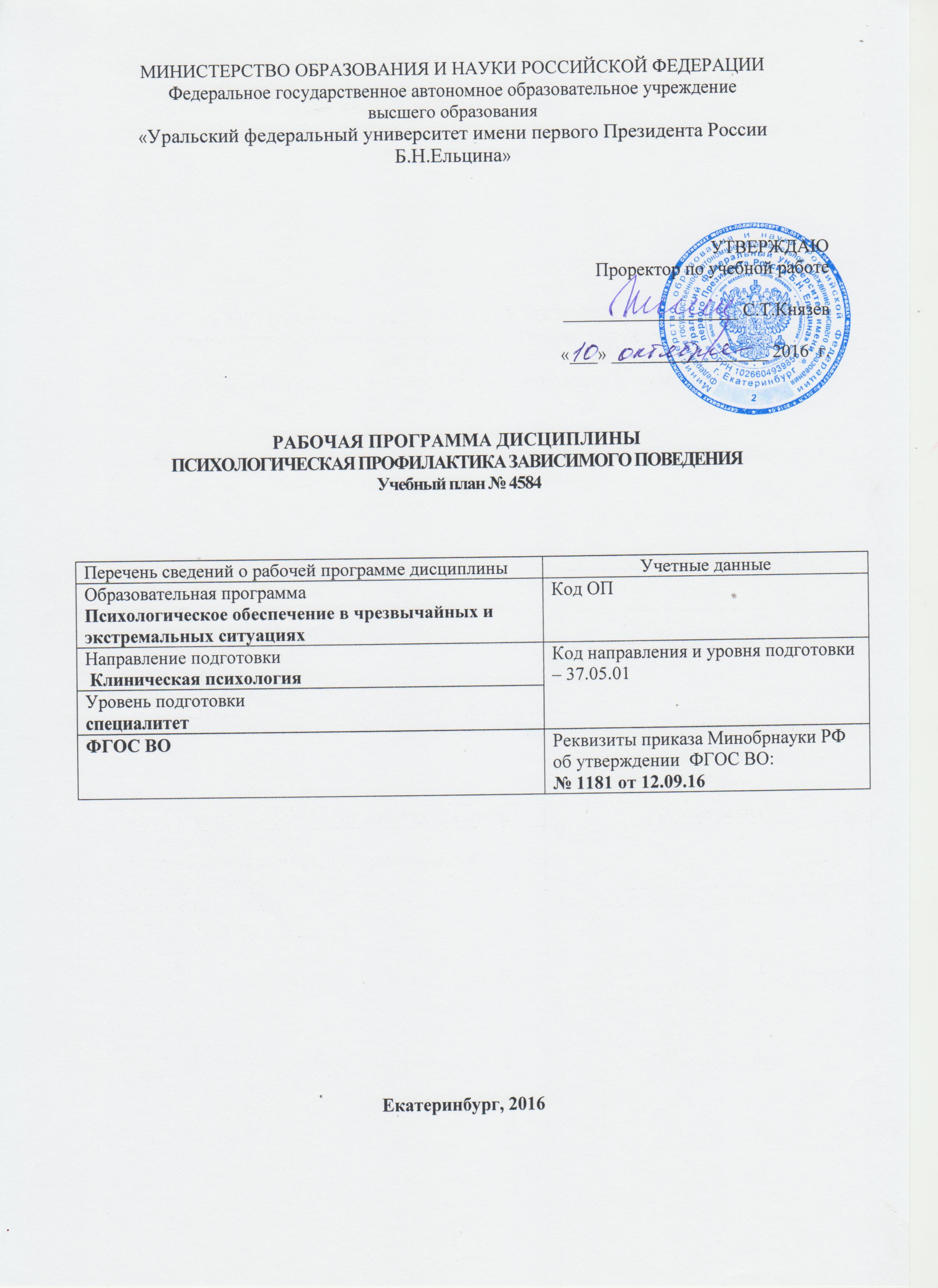 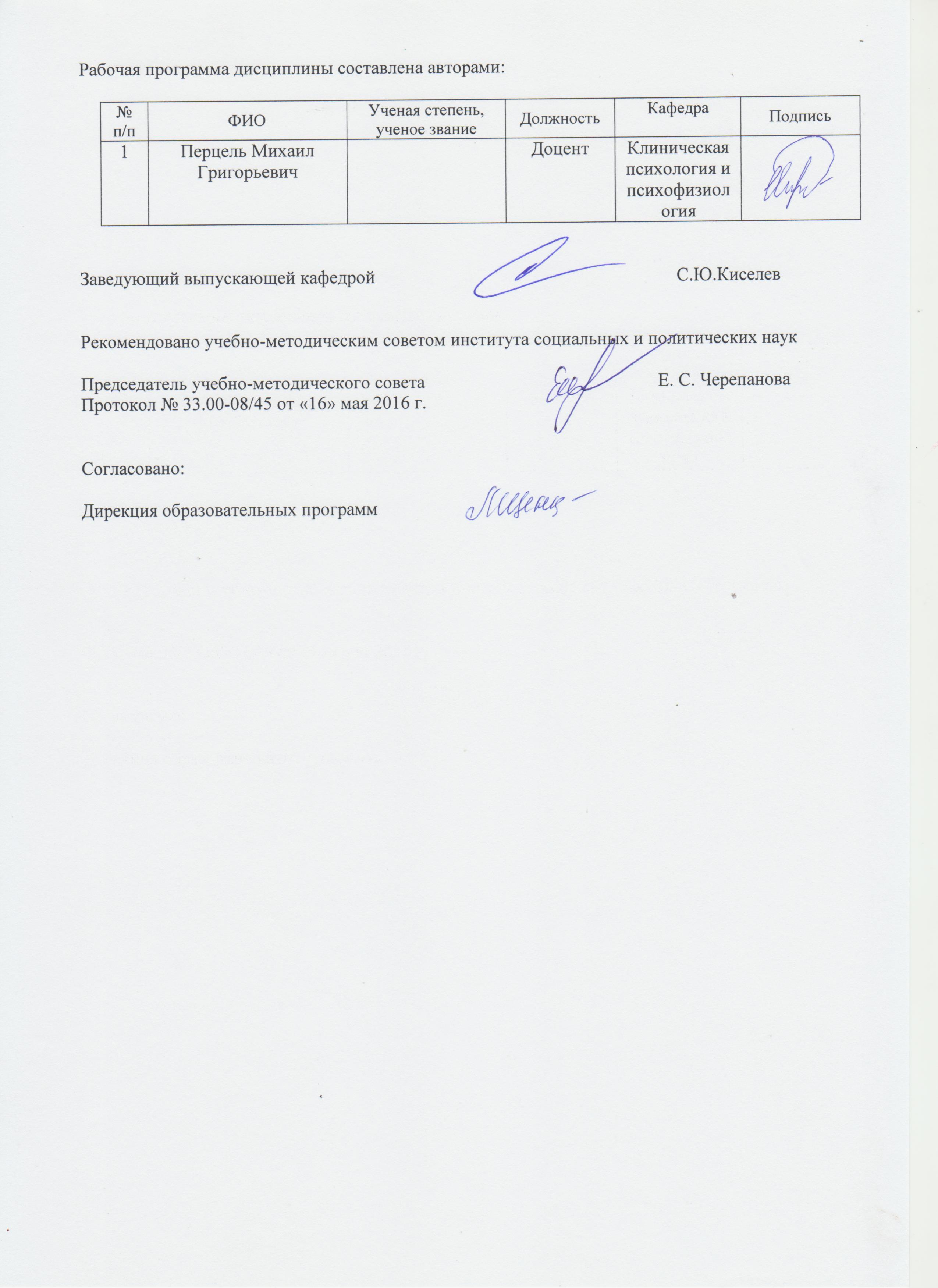 МИНИСТЕРСТВО ОБРАЗОВАНИЯ И НАУКИ РОССИЙСКОЙ ФЕДЕРАЦИИФедеральное государственное автономное образовательное учреждениевысшего образования«Уральский федеральный университет имени первого Президента России Б.Н.Ельцина»УТВЕРЖДАЮПроректор по учебной работе___________________ С.Т.Князев «___» _________________ 2016  г.РАБОЧАЯ ПРОГРАММА ДИСЦИПЛИНЫПсихологическая профилактика зависимого поведения Учебный план № 4584Екатеринбург, 2016Рабочая программа дисциплины составлена авторами:Заведующий выпускающей кафедрой 						С.Ю.КиселевРекомендовано учебно-методическим советом института социальных и политических наук Председатель учебно-методического совета	                                           Е. С. ЧерепановаПротокол № 33.00-08/45 от «16» мая 2016 г.Согласовано:Дирекция образовательных программ ОБЩАЯ ХАРАКТЕРИСТИКА ДИСЦИПЛИНЫ Психологическая профилактика зависимого поведенияАннотация содержания дисциплины Цели дисциплины:Подготовка выпускников к использованию в профессиональной деятельности знаний о видах зависимого поведения, механизмов его формирования, стратегий здоровьесбережения населения. Формирование теоретических представлениях и практических навыков в области профилактики среди различных целевых групп: мотивационное интервью, психологическое консультирование зависимых клиентов и со-зависимых, составление программ профилактики зависимого поведения, оценка их эффективности.Подготовка выпускников к научной деятельности в исследовательских отделах академических и научно-исследовательских организаций.1.2. Язык реализации программы – русский.1.3.Планируемые результаты освоения дисциплины Результатом освоения дисциплины является формирование у студента соответствующих профессионалам компетенций:ПК-5 - способностью и готовностью определять цели и самостоятельно или в кооперации с коллегами разрабатывать программы психологического вмешательства с учетом нозологических и индивидуально-психологических характеристик, квалифицированно осуществлять клинико-психологическое вмешательство в целях профилактики, лечения, реабилитации и развитияПК-7 - готовностью и способностью осуществлять психологическое консультирование населения в целях психопрофилактики, сохранения и улучшения психического и физического здоровья, формирования здорового образа жизни, а также личностного развитияПК-8 - готовностью квалифицированно проводить психологическое исследование в рамках различных видов экспертизы (судебно-психологической, военной, медико-социальной и медико-педагогической экспертизы), анализировать его результаты, формулировать экспертное заключение, адекватное задачам экспертизы и запросам пользователяПК-10 - готовностью формировать установки, направленные на здоровый образ жизни, гармоничное развитие, продуктивное преодоление жизненных трудностей, гуманистическое взаимодействие с окружающим миром, популяризировать психологические знанияПСК-1.12 - способностью и готовностью к индивидуальной, групповой и семейной психотерапии, психологическому консультированию и психологической коррекции отсроченных реакций на травматический стрессВ результате освоения дисциплины «Психологическая профилактика зависимого поведения» студент должен:знать: теоретические и методологические основы первичной профилактики зависимостей; методы диагностики, коррекции, психотерапии зависимого поведения человека; особенности профилактической работы с различными целевыми аудиториями; основные элементы построения программ первичной профилактики;уметь: использовать знания разделов профилактики зависимости в практической деятельности;владеть: навыками разработки, организации и проведения программ первичной профилактики зависимого поведения; навыками формирования установок, направленных на ведение здорового образа жизни, продуктивное преодоление жизненных трудностей; работы с научными текстами по проблематике зависимого поведения.Объем дисциплины 1.5.Место дисциплины в структуре образовательной программы СОДЕРЖАНИЕ ДИСЦИПЛИНЫ 3. РАСПРЕДЕЛЕНИЕ УЧЕБНОГО ВРЕМЕНИРаспределение для изучаемой дисциплины аудиторной нагрузки и контрольных мероприятий по разделам 4. ОРГАНИЗАЦИЯ ПРАКТИЧЕСКИХ ЗАНЯТИЙ, САМОСТОЯТЕЛЬНОЙ РАБОТЫ И АТТЕСТАЦИИ ПО ДИСЦИПЛИНЕ4.1.Лабораторные работы Не предусмотрено.4.2.Практические занятия4.3.Примерная тематика самостоятельной работы Примерный перечень тем домашних работДомашняя работа №1- распространённость зависимостей; -виды зависимого поведения;- история формирования представлений об аддиктологии;Домашняя работа №2- психологические, социальные, медицинские подходы изучению зависимостей. - консультирование клиентов с зависимым и со-зависимым поведением.Примерный перечень тем графических работ Не предусмотрено.Примерный перечень тем рефератов (эссе, творческих работ) Не предусмотрено.Примерная тематика индивидуальных или групповых проектовНе предусмотрено.Примерный перечень тем расчетных работ (программных продуктов) Не предусмотрено.Примерный перечень тем расчетно-графических работ Не предусмотрено.Примерная тематика курсовой работы Не предусмотрено.Примерный перечень тем контрольных работ Контрольная работа №1: Зависимое поведение: определение, критерии, видыПримерная тематика коллоквиумов Не предусмотрено.5. СООТНОШЕНИЕ РАЗДЕЛОВ ДИСЦИПЛИНЫ И ПРИМЕНЯЕМЫХ МЕТОДОВ И ТЕХНОЛОГИЙ ОБУЧЕНИЯ6. ПРОЦЕДУРЫ КОНТРОЛЯ И ОЦЕНИВАНИЯ РЕЗУЛЬТАТОВ ОБУЧЕНИЯ (Приложение 1)7. ПРОЦЕДУРЫ ОЦЕНИВАНИЯ РЕЗУЛЬТАТОВ ОБУЧЕНИЯ В РАМКАХ НЕЗАВИСИМОГО ТЕСТОВОГО КОНТРОЛЯ (Приложение 2)8. ФОНД ОЦЕНОЧНЫХ СРЕДСТВ ДЛЯ ПРОВЕДЕНИЯ ТЕКУЩЕЙ И ПРОМЕЖУТОЧНОЙ АТТЕСТАЦИИ ПО ДИСЦИПЛИНЕ (Приложение 3)9. УЧЕБНО-МЕТОДИЧЕСКОЕ И ИНФОРМАЦИОННОЕ ОБЕСПЕЧЕНИЕ дисциплины9.1.Рекомендуемая литература9.1.1.Основная литератураГилева, Н.С. Психология девиантного поведения : учебно-методическое пособие / Н.С. Гилева ; Министерство спорта, туризма и молодежной политики Российской Федерации, Сибирский государственный университет физической культуры и спорта. - Изд. 2-е, испр. и доп. - Омск : Издательство СибГУФК, 2012. - 128 с. : табл. ; То же [Электронный ресурс]. - URL: http://biblioclub.ru/index.php?page=book&id=277192Кулганов, В.А. Профилактика социальных отклонений (превентология) : учебно-методическое пособие / В.А. Кулганов, В.Г. Белов, Ю.А. Парфенов ; Комитет по науке и высшей школе Правительства Санкт-Петербурга, Санкт-Петербургский государственный институт психологии и социальной работы. - 2-е изд., доп. и перераб. - Санкт-Петербург : Санкт-Петербургский государственный институт психологии и социальной работы, 2011. - 244 с. : ил. - Библиогр. в кн. - ISBN 978-5-98187-865-7 ; То же [Электронный ресурс]. - URL: http://biblioclub.ru/index.php?page=book&id=277336Мандель, Б.Р. Аддиктология (ФГОС ВПО) : учебное пособие / Б.Р. Мандель. - Москва : Директ-Медиа, 2014. - 536 с. - ISBN 978-5-4458-8589-4 ; То же [Электронный ресурс]. - URL: http://biblioclub.ru/index.php?page=book&id=233060 9. 1.2.  Дополнительная литератураБузина, Т.С. Психологическая профилактика наркотической зависимости / Т.С. Бузина. - Москва : Когито-Центр, 2015. - 312 с. : табл., схем. - (Клиническая психология). - Библиогр. в кн. - ISBN 978-5-89353-472-6 ; То же [Электронный ресурс]. - URL: http://biblioclub.ru/index.php?page=book&id=430527 Васильева, О.С. Психология и культура здоровья: базовые понятия, концепции и подходы : учебное пособие для студентов вузов / О.С. Васильева, Ф.Р. Филатов ; Министерство образования и науки Российской Федерации, Федеральное государственное автономное образовательное учреждение высшего профессионального образования «Южный федеральный университет", Факультет психологии. - Ростов-на-Дону : Издательство Южного федерального университета, 2011. - 176 с. - ISBN 978-5-9275-0849-5 ; То же [Электронный ресурс]. - URL: http://biblioclub.ru/index.php?page=book&id=241077 Григорьев, Н.Б. Психологическое консультирование, психокоррекция и профилактика зависимости : учебное пособие / Н.Б. Григорьев. - Санкт-Петербург : Санкт-Петербургский государственный институт психологии и социальной работы, 2012. - 304 с. : ил. - Библиогр.: с. 277-284. - ISBN 978-5-98238-026-5 ; То же [Электронный ресурс]. - URL: http://biblioclub.ru/index.php?page=book&id=277327  Здоровый образ жизни : учебное пособие / В.А. Пискунов, М.Р. Максиняева, Л.П. Тупицына и др. - Москва : Прометей, 2012. - 86 с. : табл. - Библиогр. в кн. - ISBN 978-5-7042-2355-9 ; То же [Электронный ресурс]. - URL: http://biblioclub.ru/index.php?page=book&id=437339 Клевцов, Д.А. Стратегическая психология, основанная на многоосевой диагностике / Д.А. Клевцов, К.Л. Писаревский. - Москва : Издательство «Флинта», 2010. - 77 с. - ISBN 978-5-9765-0937-5 ; То же [Электронный ресурс]. - URL: http://biblioclub.ru/index.php?page=book&id=56241  Куттер, П. Психоанализ. Введение в психологию бессознательных процессов / П. Куттер, Т. Мюллер ; пер. В.Н. Николаев, С.И. Дубинская. - Москва : Когито-Центр, 2011. - 384 с. - (Университетское психологическое образование). - ISBN 978-5-89353-332-3 ; То же [Электронный ресурс]. - URL: http://biblioclub.ru/index.php?page=book&id=86249 Психология девиантного поведения : учебно-методический комплекс дисциплины / . - Москва : Директ-Медиа, 2013. - 124 с. - ISBN 978-5-4458-3446-5 ; То же [Электронный ресурс]. - URL: http://biblioclub.ru/index.php?page=book&id=210553 Старшенбаум, Г.В. Аддиктология: психология и психотерапия зависимостей : практическое руководство / Г.В. Старшенбаум. - Москва : Когито-Центр, 2006. - 367 с. - (Клиническая психология). - ISBN 5-89353-157-4 ; То же [Электронный ресурс]. - URL: http://biblioclub.ru/index.php?page=book&id=145034  Старшенбаум, Г.В. Прощай, зависимость! / Г.В. Старшенбаум. - Москва : Директ-Медиа, 2012. - 285 с. - ISBN 978-5-4460-4600-3 ; То же [Электронный ресурс]. - URL: http://biblioclub.ru/index.php?page=book&id=95921 Финогеева, Э.А. Девиантология : практикум / Э.А. Финогеева ; Министерство культуры Российской Федерации, Федеральное государственное образовательное учреждение высшего профессионального образования «Орловский государственный институт искусств и культуры». - Орел : Орловский государственный институт искусств и культуры, 2014. - 97 с. : табл. - Библиогр. в кн. ; То же [Электронный ресурс]. - URL: http://biblioclub.ru/index.php?page=book&id=439359 9.2.Методические разработки Не используются.9.3 Програмное обеспечениеMicrosoftOffice, MicrosoftPowerPoint, InternetExplorer, WindowsMedia9.4. Базы данных, информационно-справочные и поисковые системыЭлектронные информационные ресурсы Российской государственной библиотеки(www.rls.ru)Зональная библиотека УрФУ (http://lib.urfu.ru/)ЭБС Университетская библиотека онлайн ( https://biblioclub.ru/)ЭБС Лань (https://e.lanbook.com/)ЭБС Библиокомплектатор  (http://www.bibliocomplectator.ru/available)Портал образовательных ресурсов УрФУ (http://study.urfu.ru/)Ресурсы Института научной информации по общественным наукам Российской академии наук (ИНИОН РАН) (http://elibrary.ru)Университетская информационная система Россия (http://www.cir.ru)Поисковые информационные системы Yandex, Google.9.5.Электронные образовательные ресурсы Не используются.10. мАТЕРИАЛЬНО-ТЕХНИЧЕСКОЕ  ОБЕСПЕЧЕНИЕ ДИСЦИПЛИНЫСведения об оснащенности дисциплины специализированным и лабораторным оборудованиемЗанятия сопровождаются мультимедийными иллюстрациями, демонстрацией видеофрагментов. Для этих целей необходима оборудованная затемнением аудитория, экран, мультимедийный  проектор и ноутбук. ПРИЛОЖЕНИЕ 1к рабочей программе дисциплины6. ПРОЦЕДУРЫ КОНТРОЛЯ И ОЦЕНИВАНИЯ РЕЗУЛЬТАТОВ ОБУЧЕНИЯ В РАМКАХ ТЕКУЩЕЙ И ПРОМЕЖУТОЧНОЙ АТТЕСТАЦИИ ПО ДИСЦИПЛИНЕ 6.1. Весовой коэффициент значимости дисциплины – 1, в том числе, коэффициент значимости курсовых работ/проектов, если они предусмотрены – не предусмотрено.  6.2.Процедуры текущей и промежуточной  аттестации по дисциплине 6.3. Процедуры текущей и промежуточной аттестации курсовой работы – не предусмотрено6.4. Коэффициент значимости семестровых результатов освоения дисциплиныПРИЛОЖЕНИЕ 2 к рабочей программе дисциплины7. ПРОЦЕДУРЫ ОЦЕНИВАНИЯ РЕЗУЛЬТАТОВ ОБУЧЕНИЯ В РАМКАХ НЕЗАВИСИМОГО ТЕСТОВОГО КОНТРОЛЯДисциплина и ее аналоги, по которым возможно тестирование, отсутствуют на сайте ФЭПО http://fepo.i-exam.ru.Дисциплина и ее аналоги, по которым возможно тестирование, отсутствуют на сайте Интернет-тренажеры http://training.i-exam.ru.Дисциплина и ее аналоги, по которым возможно тестирование, отсутствуют на портале СМУДС УрФУ.В связи с отсутствием Дисциплины и ее аналогов, по которым возможно тестирование, на сайтах ФЭПО, Интернет-тренажеры и портале СМУДС УрФУ, тестирование в рамках НТК не проводится.ПРИЛОЖЕНИЕ 3к рабочей программе дисциплины8. ФОНД ОЦЕНОЧНЫХ СРЕДСТВ ДЛЯ ПРОВЕДЕНИЯ ТЕКУЩЕЙ И ПРОМЕЖУТОЧНОЙ АТТЕСТАЦИИ ПО ДИСЦИПЛИНЕ 8.1. КРИТЕРИИ ОЦЕНИВАНИЯ РЕЗУЛЬТАТОВ КОНТРОЛЬНО-ОЦЕНОЧНЫХ МЕРОПРИЯТИЙ ТЕКУЩЕЙ И ПРОМЕЖУТОЧНОЙ АТТЕСТАЦИИ ПО ДИСЦИПЛИНЕ В РАМКАХ БРС 	В рамках БРС применяются утвержденные на кафедре критерии оценивания достижений студентов по каждому  контрольно-оценочному мероприятию. Система критериев оценивания, как и при проведении промежуточной аттестации по модулю, опирается на три уровня освоения компонентов компетенций: пороговый, повышенный, высокий.8.2. КРИТЕРИИ ОЦЕНИВАНИЯ РЕЗУЛЬТАТОВ  ПРОМЕЖУТОЧНОЙ АТТЕСТАЦИИ ПРИ ИСПОЛЬЗОВАНИИ НЕЗАВИСИМОГО ТЕСТОВОГО КОНТРОЛЯНезависимый тестовый контроль не используется.8.3. ОЦЕНОЧНЫЕ СРЕДСТВА ДЛЯ ПРОВЕДЕНИЯ ТЕКУЩЕЙ И ПРОМЕЖУТОЧНОЙ АТТЕСТАЦИИ 8.3.1. Примерные  задания для проведения мини-контрольных в рамках учебных занятий  Не предусмотрено.8.3.2. Примерные  контрольные задачи в рамках учебных занятий Не предусмотрено.8.3.3. Примерные  контрольные кейсы Не предусмотрено.8.3.4. Перечень примерных  вопросов для зачета Не предусмотрено.8.3.5. Перечень примерных  вопросов для экзамена:Предмет, задачи и методы аддиктологии.Предмет, задачи и методы превентологииПодходы к понятию «здоровье»: определение и основные критерииПонятие «фактор риска»: определение, виды, особенностиХимические и психологические виды зависимостей: определение, виды, критерииБиологические подходы к исследованию зависимого поведенияСоциологические подходы к исследованию зависимого поведенияПсихологические подходы к исследованию зависимого поведенияПсихологическая модель формирования зависимого поведения.Факторы риска и факторы защиты зависимого поведенияСтратегии профилактических вмешательств: определения, примеры.Созависимое поведение: определение, критерии, причиныПодходы к психологическому консультированию созависимых.  Психологические особенности «зависимого клиента». Психологическое консультирование «зависимых клиентов»: ключевые моменты, особенности.Виды и уровни профилактика зависимого поведения: определения, примерыМодель принятия решения и изменения поведения. Основные моменты в разработке программы профилактики зависимого поведения (цели, задачи, критерии эффективности)Подходы к профилактическим программам (информационный, аффективный, социальный). Подходы к профилактическим программам (формирование жизненных навыков, досуговая деятельность, укрепление здоровья, интегративный подход). Основные принципы профилактической деятельностиПонятие «профессиональное выгорание». Профилактика эмоционального выгорания специалиста в области профилактики зависимого поведения. Особенности подростков как целевой аудитории профилактических вмешательств.8.3.6. Ресурсы АПИМ УрФУ, СКУД УрФУ для проведения тестового контроля в рамках текущей и промежуточной аттестации Не используются.8.3.7. Ресурсы ФЭПО для проведения независимого тестового контроля  Не используются.8.3.8. Интернет-тренажеры Не используются.Перечень сведений о рабочей программе дисциплиныУчетные данныеОбразовательная программа  Психологическое обеспечение в чрезвычайных и экстремальных ситуацияхКод ОП Направление подготовки  Клиническая психологияКод направления и уровня подготовки – 37.05.01Уровень подготовкиспециалитет Код направления и уровня подготовки – 37.05.01ФГОС ВОРеквизиты приказа Минобрнауки РФ об утверждении  ФГОС ВО: № 1181 от 12.09.16 № п/пФИОУченая степень, ученое званиеДолжностьКафедраПодпись1Перцель Михаил ГригорьевичДоцентКлиническая психология и психофизиологияВиды учебной работы Объем дисциплиныОбъем дисциплиныРаспределение объема дисциплины по семестрам (час.)Распределение объема дисциплины по семестрам (час.)Распределение объема дисциплины по семестрам (час.)№п/пВиды учебной работы Всего часовВ  т.ч. контактная работа (час.)*91.Аудиторные занятия42422.Лекции28283.Практические занятия14144.Лабораторные работы005.Самостоятельная работа студентов, включая все виды текущей  аттестации84846.Промежуточная аттестация1818/Э7.Общий объем  по учебному плану, час.1441448.Общий объем  по учебному плану, з.е.441. Пререквизиты Спецпрактикум-тренинг по работе с девиантными подростками, Психология здоровья, Психологическое консультирование, психиатрия2. КореквизитыЭмоциональные нарушения в норме и патологии, Когнитивно-бихевиоральная психотерапия3. ПостреквизитыПрактикум по психотерапии и консультированию, Практикум по патопсихологической диагностике и  экспертизеКодраздела, темы Раздел, темадисциплиныСодержание Р1Раздел 1. Аддиктология и превентология Раздел 1. Аддиктология и превентология Р1.Т1Тема 1. Понятия «Аддиктологии» и «Превентологии» в системе научного знанияАктуальность профилактики зависимого поведения, распространённость зависимостей. История формирования и обзор основных терминов аддиктологии. Терминологическая проблема изучения аддикций. Психологические, социальные, медицинские подходы изучению зависимостей. Системный подход к профилактике аддикций.Р2Раздел 2. Зависимое поведениеРаздел 2. Зависимое поведениеР2.Т1Тема 1. Зависимое поведениеПонятие, уровни функционирования, закономерности формирования личности. Химические и психологические виды зависимостей. Подходы к определению понятия «здоровья». Модели формирования зависимого поведения. Факторы риска и факторы защиты. Диагностические критерии зависимого поведения. Методы раннего выявления аддикций. Причины, критерии созависимого поведения. Подходы к консультированию созависимых. Профилактическое пространство семьи. Семейное профилактическое вмешательство.Р3Раздел 3. Построение профилактической программыРаздел 3. Построение профилактической программыР3.Т1Тема 1. Построение профилактической программыСтратегии профилактических вмешательств. Первичная, вторичная, третичная профилактики. Уровни профилактики. Эффективность подходов. Мониторинг профилактических программ. Особенности группового уровня профилактики. Примеры тренингов программ, интерактивных профилактических занятий. Цели, задачи, критерии эффективности профилактических программ и проектов. Подходы к профилактическим программам (информационный, аффективный, социальный, формирование жизненных навыков, досуговая деятельность, укрепление здоровья, интегративный подход). Психологические особенности подростков, молодежи. Понятие «рискованного поведения». Модель принятия решения и изменения поведения Понятие «эмоциональное выгорания»: определение, критерии, диагностика.  Профессионально-важные качества специалиста. Границы профилактического вмешательства Нормативно-правовые аспекты профилактической деятельности: законодательные акты РФ, Свердловской области.Объем дисциплины (зач.ед.): 4Объем дисциплины (зач.ед.): 4Объем дисциплины (зач.ед.): 4Объем дисциплины (зач.ед.): 4Объем дисциплины (зач.ед.): 4Объем дисциплины (зач.ед.): 4Объем дисциплины (зач.ед.): 4Объем дисциплины (зач.ед.): 4Раздел дисциплиныРаздел дисциплиныРаздел дисциплиныАудиторные занятия (час.)Аудиторные занятия (час.)Аудиторные занятия (час.)Аудиторные занятия (час.)Самостоятельная работа: виды, количество и объемы мероприятийСамостоятельная работа: виды, количество и объемы мероприятийСамостоятельная работа: виды, количество и объемы мероприятийСамостоятельная работа: виды, количество и объемы мероприятийСамостоятельная работа: виды, количество и объемы мероприятийСамостоятельная работа: виды, количество и объемы мероприятийСамостоятельная работа: виды, количество и объемы мероприятийСамостоятельная работа: виды, количество и объемы мероприятийСамостоятельная работа: виды, количество и объемы мероприятийСамостоятельная работа: виды, количество и объемы мероприятийСамостоятельная работа: виды, количество и объемы мероприятийСамостоятельная работа: виды, количество и объемы мероприятийСамостоятельная работа: виды, количество и объемы мероприятийСамостоятельная работа: виды, количество и объемы мероприятийСамостоятельная работа: виды, количество и объемы мероприятийСамостоятельная работа: виды, количество и объемы мероприятийСамостоятельная работа: виды, количество и объемы мероприятийСамостоятельная работа: виды, количество и объемы мероприятийСамостоятельная работа: виды, количество и объемы мероприятийСамостоятельная работа: виды, количество и объемы мероприятийСамостоятельная работа: виды, количество и объемы мероприятийСамостоятельная работа: виды, количество и объемы мероприятийСамостоятельная работа: виды, количество и объемы мероприятийСамостоятельная работа: виды, количество и объемы мероприятийСамостоятельная работа: виды, количество и объемы мероприятийКод раздела, темыНаименование раздела, темыВсего по разделу, теме (час.)Всего аудиторной работы (час.)ЛекцииПрактические занятияЛабораторные работыВсего  самостоятельной работы студентов (час.)Подготовка к аудиторным занятиям (час.)Подготовка к аудиторным занятиям (час.)Подготовка к аудиторным занятиям (час.)Подготовка к аудиторным занятиям (час.)Подготовка к аудиторным занятиям (час.)Выполнение самостоятельных внеаудиторных работ (колич.)Выполнение самостоятельных внеаудиторных работ (колич.)Выполнение самостоятельных внеаудиторных работ (колич.)Выполнение самостоятельных внеаудиторных работ (колич.)Выполнение самостоятельных внеаудиторных работ (колич.)Выполнение самостоятельных внеаудиторных работ (колич.)Выполнение самостоятельных внеаудиторных работ (колич.)Выполнение самостоятельных внеаудиторных работ (колич.)Выполнение самостоятельных внеаудиторных работ (колич.)Выполнение самостоятельных внеаудиторных работ (колич.)Выполнение самостоятельных внеаудиторных работ (колич.)Выполнение самостоятельных внеаудиторных работ (колич.)Подготовка к контрольным мероприятиям текущей аттестации (колич.)Подготовка к контрольным мероприятиям текущей аттестации (колич.)Подготовка к контрольным мероприятиям текущей аттестации (колич.)Подготовка кпромежуточной аттестации по дисциплине (час.)Подготовка кпромежуточной аттестации по дисциплине (час.)Подготовка в рамках дисциплины к промежуточной аттестации по модулю (час.)Подготовка в рамках дисциплины к промежуточной аттестации по модулю (час.)Код раздела, темыНаименование раздела, темыВсего по разделу, теме (час.)Всего аудиторной работы (час.)ЛекцииПрактические занятияЛабораторные работыВсего  самостоятельной работы студентов (час.)Всего (час.)ЛекцияПракт., семинар. занятиеЛабораторное занятиеН/и семинар, семинар-конфер., коллоквиум (магистратура)Всего (час.)Домашняя работа*Графическая работа*Реферат, эссе, творч. работа*Проектная работа*Расчетная работа, разработка программного продукта*Расчетно-графическая работа*Домашняя работа на иностр. языке*Перевод инояз. литературы*Курсовая работа*Курсовой проект*Курсовой проект*Всего (час.)Контрольная работа*Коллоквиум*Зачет ЭкзаменИнтегрированный экзамен по модулюПроект по  модулюР1Аддиктология и превентология4416106-28281414--Зачет ЭкзаменИнтегрированный экзамен по модулюПроект по  модулюР2Зависимое поведение421394-29241212--3121Зачет ЭкзаменИнтегрированный экзамен по модулюПроект по  модулюР3Построение профилактической программы401394-27241212--31Зачет ЭкзаменИнтегрированный экзамен по модулюПроект по  модулюВсего (час), без учета промежуточной аттестации:126422814-84763838--60000000000200Зачет ЭкзаменИнтегрированный экзамен по модулюПроект по  модулюВсего по дисциплине (час.):14442102В т.ч. промежуточная аттестацияВ т.ч. промежуточная аттестацияВ т.ч. промежуточная аттестацияВ т.ч. промежуточная аттестацияВ т.ч. промежуточная аттестацияВ т.ч. промежуточная аттестацияВ т.ч. промежуточная аттестацияВ т.ч. промежуточная аттестацияВ т.ч. промежуточная аттестацияВ т.ч. промежуточная аттестацияВ т.ч. промежуточная аттестацияВ т.ч. промежуточная аттестацияВ т.ч. промежуточная аттестацияВ т.ч. промежуточная аттестацияВ т.ч. промежуточная аттестацияВ т.ч. промежуточная аттестацияВ т.ч. промежуточная аттестацияВ т.ч. промежуточная аттестацияВ т.ч. промежуточная аттестацияВ т.ч. промежуточная аттестация01800*Суммарный объем в часах на мероприятие указывается в строке «Всего (час.) без учета промежуточной аттестации*Суммарный объем в часах на мероприятие указывается в строке «Всего (час.) без учета промежуточной аттестации*Суммарный объем в часах на мероприятие указывается в строке «Всего (час.) без учета промежуточной аттестации*Суммарный объем в часах на мероприятие указывается в строке «Всего (час.) без учета промежуточной аттестации*Суммарный объем в часах на мероприятие указывается в строке «Всего (час.) без учета промежуточной аттестации*Суммарный объем в часах на мероприятие указывается в строке «Всего (час.) без учета промежуточной аттестации*Суммарный объем в часах на мероприятие указывается в строке «Всего (час.) без учета промежуточной аттестации*Суммарный объем в часах на мероприятие указывается в строке «Всего (час.) без учета промежуточной аттестации*Суммарный объем в часах на мероприятие указывается в строке «Всего (час.) без учета промежуточной аттестации*Суммарный объем в часах на мероприятие указывается в строке «Всего (час.) без учета промежуточной аттестации*Суммарный объем в часах на мероприятие указывается в строке «Всего (час.) без учета промежуточной аттестации*Суммарный объем в часах на мероприятие указывается в строке «Всего (час.) без учета промежуточной аттестации*Суммарный объем в часах на мероприятие указывается в строке «Всего (час.) без учета промежуточной аттестации*Суммарный объем в часах на мероприятие указывается в строке «Всего (час.) без учета промежуточной аттестации*Суммарный объем в часах на мероприятие указывается в строке «Всего (час.) без учета промежуточной аттестации*Суммарный объем в часах на мероприятие указывается в строке «Всего (час.) без учета промежуточной аттестации*Суммарный объем в часах на мероприятие указывается в строке «Всего (час.) без учета промежуточной аттестации*Суммарный объем в часах на мероприятие указывается в строке «Всего (час.) без учета промежуточной аттестации*Суммарный объем в часах на мероприятие указывается в строке «Всего (час.) без учета промежуточной аттестации*Суммарный объем в часах на мероприятие указывается в строке «Всего (час.) без учета промежуточной аттестации*Суммарный объем в часах на мероприятие указывается в строке «Всего (час.) без учета промежуточной аттестации*Суммарный объем в часах на мероприятие указывается в строке «Всего (час.) без учета промежуточной аттестации*Суммарный объем в часах на мероприятие указывается в строке «Всего (час.) без учета промежуточной аттестации*Суммарный объем в часах на мероприятие указывается в строке «Всего (час.) без учета промежуточной аттестации*Суммарный объем в часах на мероприятие указывается в строке «Всего (час.) без учета промежуточной аттестации*Суммарный объем в часах на мероприятие указывается в строке «Всего (час.) без учета промежуточной аттестации*Суммарный объем в часах на мероприятие указывается в строке «Всего (час.) без учета промежуточной аттестации*Суммарный объем в часах на мероприятие указывается в строке «Всего (час.) без учета промежуточной аттестации*Суммарный объем в часах на мероприятие указывается в строке «Всего (час.) без учета промежуточной аттестации*Суммарный объем в часах на мероприятие указывается в строке «Всего (час.) без учета промежуточной аттестации*Суммарный объем в часах на мероприятие указывается в строке «Всего (час.) без учета промежуточной аттестации*Суммарный объем в часах на мероприятие указывается в строке «Всего (час.) без учета промежуточной аттестацииКодраздела, темыНомер занятияТема занятияВремя напроведениезанятия (час.)Р1 1-2История становления аддиктологии. Распространенность аддикций6Р23Виды зависимого поведения2Р24Психологическая диагностика зависимого поведения1Р25Психологическое консультирование клиентов с зависимым поведением: демонстрация видеоматериала1Р36-7Профилактика зависимого поведения2Р38-10Составление программы профилактики2Всего:14Код раздела, темы дисциплиныАктивные методы обученияАктивные методы обученияАктивные методы обученияАктивные методы обученияАктивные методы обученияАктивные методы обученияДистанционные образовательные технологии и электронное обучениеДистанционные образовательные технологии и электронное обучениеДистанционные образовательные технологии и электронное обучениеДистанционные образовательные технологии и электронное обучениеДистанционные образовательные технологии и электронное обучениеДистанционные образовательные технологии и электронное обучениеКод раздела, темы дисциплиныПроектная работаКейс-анализДеловые игрыПроблемное обучениеКомандная работаДругие (указать, какие)Сетевые учебные курсыВиртуальные практикумы и тренажерыВебинары  и видеоконференцииАсинхронные web-конференции и семинарыСовместная работа и разработка контентаДругие (указать, какие)Р1*Р2*Р3*1.Лекции: коэффициент значимости совокупных результатов лекционных занятий – 0,51.Лекции: коэффициент значимости совокупных результатов лекционных занятий – 0,51.Лекции: коэффициент значимости совокупных результатов лекционных занятий – 0,5Текущая аттестация  на лекциях  Сроки – семестр,учебная неделяМаксимальная оценка в баллахПосещение лекций IX, 1-920Домашняя работа №1IX, 1-930Контрольная работа №1IX, 750Весовой коэффициент значимости результатов текущей аттестации по лекциям – 0,5Весовой коэффициент значимости результатов текущей аттестации по лекциям – 0,5Весовой коэффициент значимости результатов текущей аттестации по лекциям – 0,5Промежуточная аттестация по лекциям –экзамен  Весовой коэффициент значимости результатов промежуточной аттестации по лекциям – 0,5Промежуточная аттестация по лекциям –экзамен  Весовой коэффициент значимости результатов промежуточной аттестации по лекциям – 0,5Промежуточная аттестация по лекциям –экзамен  Весовой коэффициент значимости результатов промежуточной аттестации по лекциям – 0,52. Практические занятия: коэффициент значимости совокупных  результатов практических занятий – 0,52. Практические занятия: коэффициент значимости совокупных  результатов практических занятий – 0,52. Практические занятия: коэффициент значимости совокупных  результатов практических занятий – 0,5Текущая аттестация  на практических занятиях Сроки – семестр,учебная неделяМаксимальная оценка в баллахПосещение практических занятий IX, 3-1130Работа на практических занятияхIX, 3-1130Домашняя работа №2IX, 1040Весовой коэффициент значимости результатов текущей аттестации по практическим занятиям– 1Весовой коэффициент значимости результатов текущей аттестации по практическим занятиям– 1Весовой коэффициент значимости результатов текущей аттестации по практическим занятиям– 1Промежуточная аттестация по практическим занятиям–не предусмотренаПромежуточная аттестация по практическим занятиям–не предусмотренаПромежуточная аттестация по практическим занятиям–не предусмотрена3. Лабораторные занятия  - не предусмотрено3. Лабораторные занятия  - не предусмотрено3. Лабораторные занятия  - не предусмотреноПорядковый номер семестра по учебному плану, в котором осваивается дисциплинаКоэффициент значимости результатов освоения дисциплины в семестреСеместр 91Компоненты компетенцийПризнаки уровня освоения компонентов компетенцийПризнаки уровня освоения компонентов компетенцийПризнаки уровня освоения компонентов компетенцийКомпоненты компетенцийпороговыйповышенныйвысокийЗнания Студент демонстрирует знание-знакомство, знание-копию: узнает объекты, явления и понятия, находит в них различия, проявляет знание источников получения информации, может осуществлять самостоятельно репродуктивные действия над знаниями путем самостоятельного воспроизведения и применения информации.Студент демонстрирует аналитические знания: уверенно воспроизводит и понимает полученные  знания, относит их к той или иной классификационной группе, самостоятельно систематизирует их, устанавливает взаимосвязи между ними, продуктивно применяет в знакомых ситуациях.Студент может самостоятельно извлекать новые знания из окружающего мира, творчески их использовать для принятия решений в новых и нестандартных ситуациях. УменияСтудент умеет корректно выполнять предписанные действия по инструкции, алгоритму  в известной ситуации, самостоятельно выполняет действия по решению типовых задач, требующих выбора из числа известных методов, в предсказуемо изменяющейся ситуацииСтудент умеет самостоятельно выполнять действия (приемы, операции) по решению нестандартных задач, требующих выбора на основе комбинации  известных методов, в непредсказуемо изменяющейся ситуацииСтудент умеет самостоятельно выполнять действия, связанные с решением исследовательских задач, демонстрирует творческое использование умений (технологий)Личностные качестваСтудент имеет низкую мотивацию учебной деятельности, проявляет безразличное, безответственное отношение к учебе, порученному делуСтудент имеет выраженную мотивацию учебной деятельности, демонстрирует позитивное отношение к обучению и будущей трудовой деятельности, проявляет активность. Студент имеет развитую мотивацию учебной и трудовой деятельности, проявляет настойчивость и увлеченность, трудолюбие, самостоятельность, творческий подход. 